On behalf of the Chess Federation of Sri Lanka and FIDE, Buddhi  School of Chess is organizing the “BUDDHI”  Open International Rating Chess Championship 2013 an International Rating Open Chess event for the 4th time with a total prize fund of nearly Rs.350,000 /= in cash and other attractive awards.The event will be played according to the Swiss system over 9 rounds from 19th to 23rd September 2013 at “APSARA” hotel, Gampaha. For this gorgeous event participant around 350 from all over the country and abroad like India, Nepal and Maldives south Asian Region country players are participating.Venue:  “APSARA”   Hotel, Nittabuwa, Gampaha, Sri LankaSchedule: 18th Sep – Arrival 	     19th Sep - Round 1 & 2 	9.00am -8.00pm	     20th Sep– Round 3 & 4  	9.00am- 8.00pm     21st Sep - Round 5 & 6 	9.00am - 8.00pm     22nd Sep – Round 7 & 8 	9.00am –8.00pm	     23rd Sep– Round 9 & PDF  	9.00am - 7.00pm	     24th Sep – DepartureEligibility: Open for allPrizes: Champion - Trophy, Gold Medal & Rs. 50,000/=1st Runner up - Silver Medal & Rs. 30,000/=2nd Runner up - Bronze Medal & Rs. 20,000/=4th & 5th - Rs.10, 000/= each6th to 10th - Rs. 5,000/= each11th tom 20th – Rs. 2000/ = eachBest GirlsChampion - Trophy, Gold Medal & Rs. 10,000/=1st Runner up - Silver Medal, Rs. 6000/=2nd Runner up - Bronze Medal Rs. 4000/=Best Player - Rating category 1800 to 2000Champion - Gold Medal & Rs. 5,000/=1st Runner up - Silver Medal & Rs.3000/=2nd Runner up - Bronze Medal & Rs.2000/=Best Player - Rating category 1600 to 1800 Champion - Gold Medal & Rs. 5,000/=1st Runner up - Silver Medal & Rs.3000/=2nd Runner up - Bronze Medal & Rs.2000/=Best Player - Rating category less than 1600 Champion - Gold Medal & Rs. 5,000/=1st Runner up - Silver Medal & Rs.3000/=2nd Runner up - Bronze Medal & Rs.2000/=Best Unrated PlayerChampion - Gold Medal & Rs. 5,000/=1st Runner up - Silver Medal & Rs.3000/=2nd Runner up - Bronze Medal & Rs.2000/=Best Under 15,12,10,8 Boys & Girls separatelyChampion - Gold Medal & Rs. 5,000/=1st Runner up - Silver Medal & Rs.3000/=2nd Runner up - Bronze Medal & Rs.2000/=All participants will be provided with certificates. Entry Fee:All title players (FM/WFM and above) and players having a rating of above 2200 are free.Rating category 1800- 2200: Rs. 1,500/=Rating Category less than 1800:  Rs. 2,000/=Unrated players: Rs. 3,500/=Late fee of Rs. 500/= will be charged for the entries received after 15th September 2013. This applies even for rated players, whom only are allowed to do registration even via Email.All amounts are in Sri Lankan Rupees.* All local players should be registered with the CFSL to play in this event.Accommodation: All foreign players with more than 2000 ELO rating will be provided accommodation only. All other foreign players have to look after their accommodation. We may support all on the request.   All those who needs A/C Accommodation has to pay an extra fee of 100 $ per night. All foreign titles players Over FM will be provided accommodation with meals.  IMs, WIMs may contact the organizers directly. All the foreign unrated players and accompanying person have to bare their own expenses.Local outstation players can be accommodated with a nominal charge.  Travel Grant:*GMs, IMs, WGMs, WIMs, with the ELO of will be given a travel grant of Rs. 10,000/=All Inquiries & entries to:Miss Buddhi Nirukshi Panagoda	Chief OrganizerDirector / Coach: Buddhi school of Chess		,No 29, Mihidu Mawatha, Gampaha, Sri lanka			Telephone: 071-9295352		Email: panagodabuddhi@yahoo.comFor Further clarifications:Mr. Luxman Wijesuriya                        Hony. Secretary CFSLPresident, Zone 3.2 of FIDETelephone: 0715397829Fax: 0112650622E-mail: cfslnews@gmail.comDead line for entries is 15th September 2013 to the undersigned. You may hand over the entries with relevant fee to the following regional officialsMr. Gihan Perera (Galle)					0714498167Mr. LV Mudalige (Kandy) 					0752082373Mr. Sumal Vithana (Kaluthara) 					0714274432Mr. Werochana Perera (Kurunagala)				0717400249Ms. Buddhi Panagoda (Gampha)				0719295352Mr. Jagath  Ketelawala (Kegalle)  				0715130654Mr. Thejan Ratnayake (Colombo)				0713138301	Mr. Sanjula Ravinath (Rathnapura)				0719020600Mr. Rajeev Thilakaratne (Polonaruwa)				0776221847Mr. Malith Akalanka (Ambalangoda) 				0718740372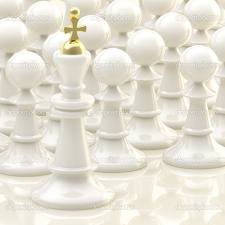 